Collège des Dominicaines de notre Dame de la Délivrande – Araya-Classe : CM2                                                                      Mars 2020 – 2ème semaineNom : ________________________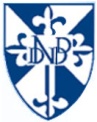 1	Circle the correct words.	1	Circle the correct words.	1	Circle the correct words.	1	Circle the correct words.	1	Circle the correct words.	1	Circle the correct words.	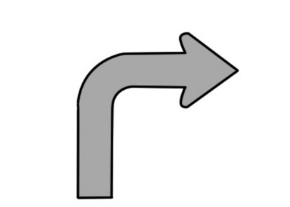 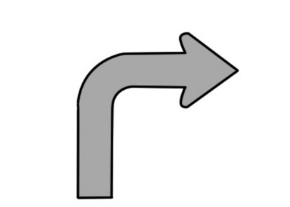 turn left / turn right / go back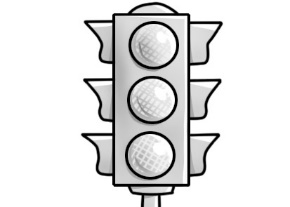 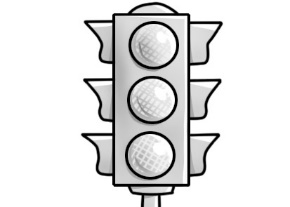 roundabout / map / traffic lightsroundabout / map / traffic lightsroundabout / map / traffic lights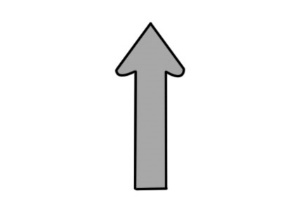 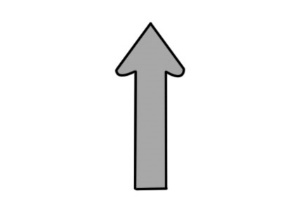 turn right / go back / go straight on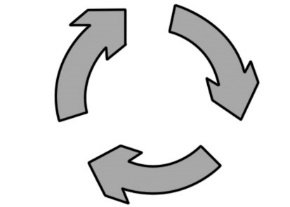 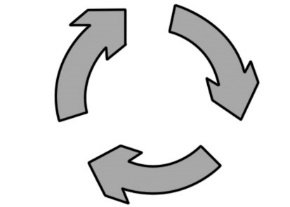 map / roundabout /traffic lightsmap / roundabout /traffic lightsmap / roundabout /traffic lights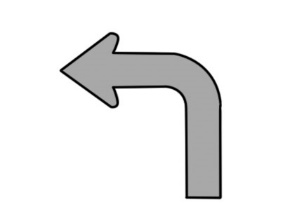 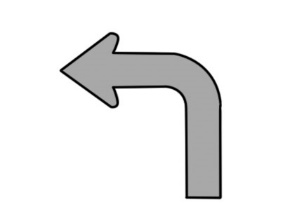 turn right / go back / turn left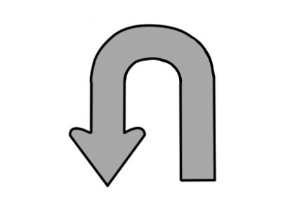 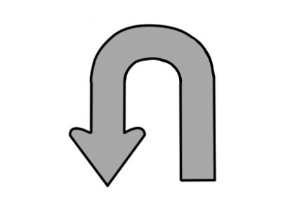 go back / turn left / go straight on go back / turn left / go straight on go back / turn left / go straight on 2	Write sentences in the simple past using the verbs. Add time markers.2	Write sentences in the simple past using the verbs. Add time markers.2	Write sentences in the simple past using the verbs. Add time markers.2	Write sentences in the simple past using the verbs. Add time markers.1	Use: _______________________________________________________________2	Run: _______________________________________________________________3	Play: _______________________________________________________________4	Go: ________________________________________________________________5	Buy: ________________________________________________________________6	Watch: ______________________________________________________________1	Use: _______________________________________________________________2	Run: _______________________________________________________________3	Play: _______________________________________________________________4	Go: ________________________________________________________________5	Buy: ________________________________________________________________6	Watch: ______________________________________________________________1	Use: _______________________________________________________________2	Run: _______________________________________________________________3	Play: _______________________________________________________________4	Go: ________________________________________________________________5	Buy: ________________________________________________________________6	Watch: ______________________________________________________________1	Use: _______________________________________________________________2	Run: _______________________________________________________________3	Play: _______________________________________________________________4	Go: ________________________________________________________________5	Buy: ________________________________________________________________6	Watch: ______________________________________________________________1	Use: _______________________________________________________________2	Run: _______________________________________________________________3	Play: _______________________________________________________________4	Go: ________________________________________________________________5	Buy: ________________________________________________________________6	Watch: ______________________________________________________________1	Use: _______________________________________________________________2	Run: _______________________________________________________________3	Play: _______________________________________________________________4	Go: ________________________________________________________________5	Buy: ________________________________________________________________6	Watch: ______________________________________________________________